Start Fundraising today for the Washington DC Trip!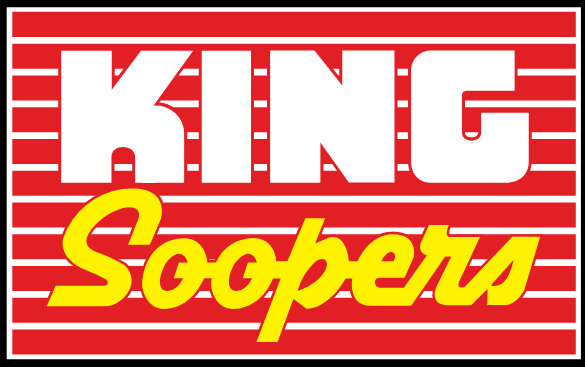 Register your Loyalty Card in the Community Rewards Program and raise money for your student.Enroll Now:  Log onto:  https://www.kingsoopers.com/Create an account using your Loyalty Card or Alternate IDClick on King Soopers Community Rewards under the Save TabClick on Enroll Now Our program is called: Washington DC Scholarship Fund – Hamilton M.S.Start to raise funds for your student’s tripIf you have already Enrolled in the Community Rewards Program:  Log in to your account, follow the directions above to see your earnings for the 2nd quarter of 2019.Please let us know your earnings.We need to know your earnings to apply the amount to your student’s scholarship account!Information Needed for Scholarship FundStudent’s Name: ______________________________Student’s ID: __________________________________ (Lunch Number)Parent’s Name: ________________________________Parent’s Contact: ______________________________ (Email or Phone)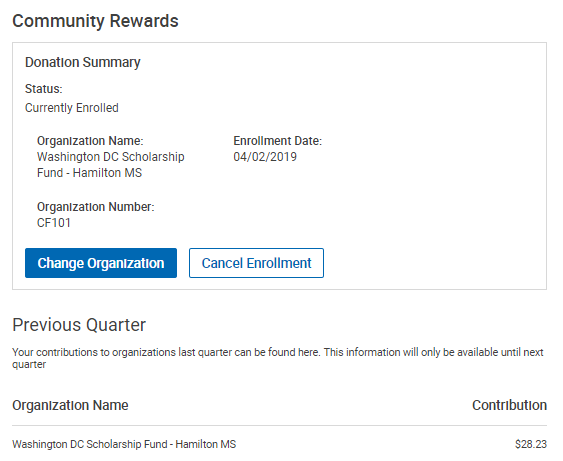 A screenshot with the above information can be sent to: leannegolledge@gmail.com at the end of each quarter!April; July; October; January